 От игры к учебе, или кризис 6-7 лет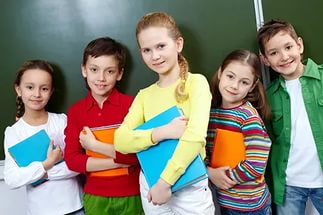                                                  Когда-то совсем недавно наши дети были наивны и                                                                                 распахнуты, и мы "читали" их как открытую книгу. Теперь                                                                            готовьтесь к иным временам. Даже самые чуткие родители не                                                                            всегда могут понять, что думает и чувствует их юный                                                                                наследник. У него появляется своя - внутренняя - жизнь, и он                                                                               не собирается "за просто так пускать туда взрослых. Почему и                                                                            откуда взялась она? Посмотрим.1. Просто ваш малыш (нет, уже не малыш) потерял две своипрелестные детские черты: наивную детскую непосредственность иимпульсивность.2. Ведь как было? Любой малыш кидается в свои дела, незадумываясь о последствиях. Дошкольник задумывается, но... не очень, и импульс "хочу" унего куда сильнее, чем мысль: "а что подумают обо мне другие..." и "к чему это приведет".Собственное импульсивное желание обычно перевешивало. Хочется поскакать по луже (имама не увидит!) - и поскачет, очень захочется поводить паровоз - перевернул стулья, уселсяна первый - и "ту-ту-у-у" - поехали! Теперь, дожив до 6-7 лет, он научился думать о том, "чтобудет, если...", и заранее оценивать (прикидывать, просчитывать) ближайшие последствиясвоих поступков. Импульсивное поведение все равно пока перевешивает, но... пока. (Полуже-то, если очень хочется, он, может, и не удержится и поскачет, но грязь со штанов иботинок постарается оттереть - чтоб мама не заметила.)3. Эмоции, как и прежде, бьют через край, но ребенок уже способен сознательно управлятьсвоим поведением. Правда, получается это не сразу и не всегда, но с каждым днем вселучше и лучше. По крайней мере, он усиленно учится этому. Теперь, наревевшись во двореот обиды, он может спокойно прийти, спокойно сказать вам что-то, и только по размазанномуследу на щеках вы догадаетесь о том, что ему было плохо.4. Растущий ребенок начинает обобщать свои переживания. И из-за этого/благодаря этомуначинает вести себя не так, как прежде. Раньше у малыша случались и удачи, и промахи, и, взависимости от определенного результата, он радовался или огорчался по определенномуповоду. Но каждый такой случай, каждая неудача были как бы отдельным примером и вцелом не влияли на мнение ребенка о самом себе. Теперь и плохие, и хорошие переживаниясуммируются. Определенный случай вытягивает из памяти другой, похожий на этот, однопереживание вытягивает из памяти другое, похожее, и подводится под общий знаменатель -обобщается. И из этой "суммы" делаются выводы "какой я" и "как ко мне относятся". И эта"сумма" напрямую влияет на отношение ребенка к самому себе и к тому делу, которым онзанимается.Так, толстенькая и неуклюжая девочка все равно будет играть с подружками в "салки", дажеесли ее неохотно берут в игру и смеются над ней. Но однажды она наотрез откажется. В чемдело? Она "суммировала" все свои неудачи (в игре), все свои недостатки (во внешности) ивсе грустные эмоции, которые возникали из-за этого. То есть обобщила неприятныепереживания. Она осознала, какая она неуклюжая и как нелепо она выглядит со стороны,когда играет. Категорический отказ делать то, что охотно делалось раньше (игры вместе совсеми), перевешивает желание. И все - никакие силы не заставят ее теперь гонять сподружками по двору. Конечно, все эти изменения в ребенке происходят не сразу и не вдруг,но они происходят, и это заставляет его меняться и быть недовольным тем, что есть, искатьчто-то новое, более комфортное для себя.5. Взгляд на мир, окружающий его, становится более реалистичным. Ребенок уже не поверит,что камень живой, а из-за угла дома выглядывает не тетя Маруся, а баба-яга. И хотя мир вымысла и фантазии еще богат и ребенок по-прежнему любит волшебные сказки, он ужеумеет отличать правду от вымысла.6. Ребенок начинает осознавать свое место в системе человеческих отношений.Теперь он будет стремиться занять новое, более взрослое положение в жизни. А это значит,что у него появляется своя внутренняя позиция. Она-то и определит затем отношениеребенка к самому себе, к другим людям, к миру в целом."Хочу, но не могу!"Иногда складывается такое впечатление, словно детишки, вволю наигравшись, оторвалисьот своих игрушек и внимательно посмотрели на взрослый люд. Посмотрели и увидели: авзрослые-то все знают и все могут, им все дозволено и они сами решают, что "можно", что"нельзя". Умницы-детки быстро соображают, что взрослым быть выгодно. И деткам хочетсястать такими же - ужасно хочется. Вообще-то они уже пробовали "повзрослеть". Подражалинашему поведению и повторяли (на свой, детский лад) наши поступки, играли во взрослых(врачей, летчиков, воспитателей, поваров), были "папами-мамами", пытались докопаться досути вещей, разбирая на запчасти то игрушки, то "взрослые" предметы. Они уже старалисьусовершенствовать то, что имеют, но... пришли к выводу: чего-то для взрослости явно нехватает. Чего же? Может быть, какого-то особенного уменья? Неизвестно...Ясно только одно: по-старому дети жить уже не хотят. То, что было, уже не устраивает.Возникает кризисная ситуация: "хочу, но не могу". А значит, начинается ломка старыхстереотипов. Специалисты сказали бы так: на смену игровой мотивации приходит иная,познавательная. И как только это приходит - тут же начинается перестройка и "перекройка"отношений с окружающими людьми. Теперь подросшей детворе нужны не просто защитникии "опекатели", позволяющие им спокойно доверчиво познавать и исследовать мир, апомощники, те, которые поведут их дальше, причем такие помощники, которые способныдать то, чего не хватает детям: новых знаний. (А не поведут - дети пойдут сами, на свой ладперекраивая и перестраивая картину мира.) И все это означает, что:Перед школой наши дети плавно входят в очередной кризис - кризис 6-7 лет.По сравнению с другими, он проходит и мягче, и проще, это действительно плавный переходот игрушек к полезным занятиям. Но этот кризис может нагрянуть и раньше, лет в 5, и тогдапроходить он будет несколько напряженнее и сложнее. Но случается подобное только в томслучае, если вы вовремя не заметите его и не среагируете правильно.Если вы заметили, что вашему малышу вдруг надоел детсад и собственные игрушки,привычные игры не доставляют ему такого удовольствия, как раньше, а ведет он себя... ммм-м-м... как-то не так, дайте ребенку возможность активно учиться - и все будет в порядке. Непугайтесь, что он маленький и "не потянет" школу. Учиться ведь не значит сидеть за партой,отвечать у доски и что-то писать в тетради. Учиться танцам, музыке, пилить-строгать, ходитьв кружок "Хочу все знать", изучать азы домашнего хозяйства - это тоже ученье. Главное,чтобы ребенок видел в своей деятельности какой-то полезный смысл.Сигнал для родителейКризис у всех детей начинается примерно одинаково: меняется поведение любимой детки.Еще вчера ваша лапочка обнимала вас при встрече и вовсю напрашивалась в помощники, асегодня вдруг демонстративно фыркает и отворачивается. Ни с того ни с сего! И можете незадавать сакраментальный вопрос: "Что случилось?" - не ответит. Потому что просто непоймет, что вы имеете в виду. Просто хочется - и все; ну - хочется так, по-другому, себявести. Девочки манерничают, мальчишки кривляются, и те и другие словно бы дружнозабывают привычно-правильные нормы поведения. Почистить зубы, убрать постель илипротереть туфельки - привычные бытовые ритуалы вдруг так надоедают, что дети начинаютих упорно игнорировать.Забавно, но ребенок больше всего протестует не против чего-то принципиально важного, акак раз против вот таких повседневных требований. Ну не нравятся они ему - и все! Впрочем,кризисные фокусы обычно безвредны и особых хлопот не доставляют никому; они, конечно,неудобны для мам и пап, но вполне терпимы. Утешьтесь и будьте снисходительны: этоявление временное. Если вы пороетесь в памяти, то, вероятно, и сами вспомните парочку-троечку совершеннонелепых собственных выкрутасов из той далекой поры, когда ходили в первый класс илитолько собирались пойти учиться.Со мной лично случилось вот что. Уж в чем провинились наши соседи - не знаю, но мневдруг страшно надоело здороваться с ними. И тогда я решила назначить себе выходной:раз в неделю обойтись без "здрасьте!", то есть ни утром, ни днем, ни вечером, решила я,не здороваюсь ни с кем во дворе. Сказано - сделано. В свой "законный выходной" я молчапроходила мимо всех знакомых тетей и дядей. Они мне: "Здравствуй, Ниночка", - а я ни гугу. Помню, как от собственной дерзости было мне немножко не по себе, но... потрясающеприятно. Родители недоуменно разводили руками, что-то объясняли упрямой дочке и начем-то настаивали. А я молчала и думала: "Без вас знаю", - и гнула свою линию. А как я ужжасно гордилась, какая я стойкая и решительная и не поддаюсь ни на какие уговоры! Все -решаю - сама!Кстати, "завязала" я с выходными от "здравствуйте" сразу же, как только на моювременную бескультурность махнули рукой.Дети выкидывают фокусы по очень простой причине. Появляется новая потребность - вактивной умственной деятельности. Когда человек голоден, он не угомонится, пока неудовлетворит потребности своего желудка, - ведь правда? Так и тут. "Умственный голод"начинает терзать нашу детку и толкает на поиски "чего-то вкусненького". И каждый ребенокищет (и находит) свою, так сказать, мисочку с едой. Так что все очень просто: дайтеподрастающему возможность учиться - это будет самое вкусное блюдо для него. Дайтеребенку возможность насыщаться - удовлетворять свой "умственный" голод - и ему некогда инезачем станет бороться с вами.Сотрудничать с вами и разумно подчиняться вам ребенок будет тогда, когда получитвозможность учиться.На смену игровой мотивации пришла другая - познавательная. И ведущей деятельностью вэтот период становится учебная деятельность.Одно маленькое, но важное уточнение: учебную деятельность здесь следует понимать всамом широком смысле. Учиться - это получать знания, развивать свои способности,приобретать практические навыки, учиться мастерству; в общем, заниматься осмысленнойработой. Чему бы ни учился ребенок, он должен чувствовать важность и нужность своихзанятий. Только в этом случае он прикладывает усилия, активно приобретает полезныенавыки и развивает свой интеллект.На этой ступеньке своего развития детям нужно приобрести уверенность в том, что ониспособные и трудолюбивые существа.Если ребенок поверит и убедится, что он способен и трудолюбив, то и в дальнейшей жизнион будет вести себя уверенно и адекватно. Он приобретет очень важное качество -компетентность. Это значит, что, решая разные жизненные задачи, он сможет непринужденно, вовремя и эффективно использовать свои навыки и свой интеллект. Ичувство неполноценности его не коснется. Комплекс неполноценности взрослого как раз иначинается с того, что юный человек не смог ни поверить в свои способности, ни убедиться вних.Раньше он узнавал этот мир "снаружи" - глядел на него и изумлялся, трогал, щупал, ворошил- теперь он будет узнавать его еще и "изнутри", чтобы постичь связующие нити и тайныезакономерности. Чтобы прийти в равновесие, в гармонию с миром.Три задачи для ребенкаНа этой школьной ступеньке ребенок должен:- научиться учиться и получать от этого удовольствие;- научиться дружить (то есть завязывать, поддерживать отношения с людьми);- обрести уверенность в себе, в своих способностях и возможностях (поверить в себя).Условия роста и развития, в сущности, просты. Природа и Любовь толково и бережно ведутюного человека со ступеньки на ступеньку - вверх - по лесенке развития.Нам остается только понять особенности этого движения и вовремя поддержать ребенка,создавая благоприятные условия для этого подъема. Вот и вся родительская задача.Сориентируйте себя правильно.